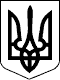 РАХІВСЬКА РАЙОННА державна адміністраціязАКАРПАТСЬКОЇ ОБЛАСТІрАХІВСЬКА РАЙОННА ВІЙСЬКОВА адміністраціяРОЗПОРЯДЖЕННЯ     05.05.2022	                             м. Рахів                                                № 37Про комісію з перевірки обліку, наявності і технічного стану транспортних засобів на підприємствах, установах, організаціях незалежно від підпорядкування та форм власностіВідповідно до статей 4, 15 і 28 Закону України „Про правовий режим воєнного стану”, Указів Президента України 24.02.2022 № 64/2022 ,,Про введення воєнного стану в Україні”, 24.02.2022 № 68/2022 „Про утворення військових адміністрацій”, 24.02.2022 № 69/2022 ,,Про загальну мобілізацію”, 14.03.2022  № 133/2022 ,,Про продовження строку дії воєнного стану в Україні”, постанови Кабінету Міністрів України від 28.12.2000 р. № 1921 ,,Про затвердження положення про військово-транспортний обов’язок” зі змінами, доручення Генерального штабу Збройних Сил України 02.05.2022, наказу Закарпатської обласної державної адміністрації – обласної військової адміністрації 04.05.2022 № 21 ,,Про перевірку обліку, наявності і технічного стану транспортних засобів на підприємствах, установах, організаціях незалежно від підпорядкування та форм власності”, з метою перевірки обліку, наявності і технічного стану транспортних засобів на підприємствах, установах, організаціях незалежно від підпорядкування та форм власностіЗОБОВ’ЯЗУЮ:1. Утворити комісію з перевірки обліку, наявності і технічного стану транспортних засобів на підприємствах, установах, організаціях незалежно від підпорядкування та форм власності (далі – Комісія) згідно з додатком.2. Комісії:	2.1. Здійснити перевірку та визначити наявність приписаних транспортних засобів підприємств, установ, організацій, визначених для виконання мобілізаційних завдань.2.2. Забезпечити виявлення транспортних засобів, які не належать підприємствам, установам, організаціям, але знаходяться в межах території району.	3. Контроль за виконанням цього розпорядження залишаю за собою. Голова районної державноїадміністрації – начальник районноївійськової адміністрації                                                     Олександр НЕБИЛА